Liebe Freunde gerechter Kommunalabgaben, liebe Mitglieder und Unterstützer,die Berliner CDU bezeichnet in Ihrem kürzlich erschienenen Werbebeitrag in der Zeitung „Berliner Woche“ vom 27. Juli 2016 die Straßenausbaubeiträge als Abzocke (der Kommunen an den Bürgern). Das ist ein starkes Wort, das wir in den Bundesländern auch gern von unserer CDU, von unserer SPD und  in Bayern von unserer CSU hören möchten. Und wir fordern auch gern weitergehende Konsequenzen ein, als die kürzliche Kosmetik am KAG im Bayerischen und die im Niedersächsischen Landtag. Die bisherigen Regelungen sind ungerecht und unwirtschaftlich. Deshalb fordern wir von den Landtagen endlich die vollständige Abschaffung der entsprechenden Regelung in ihren Kommunalabgabengesetzen, von den Kommunen die sofortige Abschaffung bzw. Nichteinführung der Satzungen und die Rückerstattung ggf. bereits gezahlter Beiträge an die Bürger.Ganz herzliche Grüße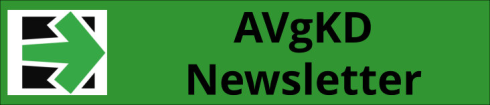 